Hayton and Burnby Parish Councilwww.haytonandburnbypc.co.ukTel: 01430 860867 Mob: 07533639901 Email; c.p.worrall@btinternet.comClerk: Chris Worrall. 26 Chapelfields, Holme on Spalding Moor, YORK. YO43 4DHDear CouncillorA meeting of Hayton and Burnby Parish Council will be held on Thursday 20th February 2014 in Hayton Village Hall, at 7.30pm.  You are summoned to attend, if you are unable to attend, would you please contact me in order that I can record your apologies.Chris Worrall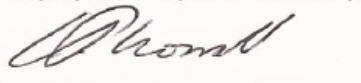 Parish Council Clerk16/02/14Public Session. Welcome and Apologies.55/14 Minutes of meeting held on 16th January 2014. Council.Declaration of Interest.  The Parish Councils Code of Conduct. To record any declarations of interest by any member in respect of items on this agenda.   None.56/14 Matters arising.•	Beck Clearance/Drains in Burnby and Hayton. Update.•	ERYC Community grant update.•	Heritage Projects.  On-going.•	Road markings/Potholes•	Ragwort on A1079.  On going•	Village Hall update.  57/14 Accounts.Community Account as of 3rd January 2014 £4,254.99Community partnership report.58/14 Correspondence.East Riding Parish News February issue.Grit bin poster.ERYC Chairmans award 2014 nomination forms.East Riding “Making it happen” East Riding Local Plan.  Proposed submission strategy Document and allocation document.59/14 Councillors Reports.60/14 Date of the next meeting.  